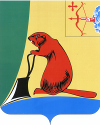 АДМИНИСТРАЦИЯ ТУЖИНСКОГО МУНИЦИПАЛЬНОГО РАЙОНА КИРОВСКОЙ ОБЛАСТИАДМИНИСТРАЦИЯ ТУЖИНСКОГО МУНИЦИПАЛЬНОГО РАЙОНА КИРОВСКОЙ ОБЛАСТИАДМИНИСТРАЦИЯ ТУЖИНСКОГО МУНИЦИПАЛЬНОГО РАЙОНА КИРОВСКОЙ ОБЛАСТИПОСТАНОВЛЕНИЕПОСТАНОВЛЕНИЕПОСТАНОВЛЕНИЕ27.01.2020№43пгт Тужапгт Тужапгт ТужаО внесении изменений в постановление администрации Тужинского муниципального района от 20.04.2017 № 123О внесении изменений в постановление администрации Тужинского муниципального района от 20.04.2017 № 123О внесении изменений в постановление администрации Тужинского муниципального района от 20.04.2017 № 123Администрация Тужинского муниципального района ПОСТАНОВЛЯЕТ:1. Внести в состав комиссии по предупреждению и ликвидации чрезвычайных ситуаций и обеспечению пожарной безопасности Тужинского муниципального района (далее - состав комиссии), утвержденный постановлением администрации Тужинского муниципального района 
от 20.04.2017 № 123 «О комиссии по предупреждению и ликвидации чрезвычайных ситуаций и обеспечению пожарной безопасности Тужинского муниципального района», следующие изменения:1.1. Исключить из состава комиссии Багаева Э.Н;1.2. Включить в состав комиссии Суслову Евгению Михайловну -  исполняющего обязанности директора КОГАУ СО «Межрайонный комплексный центр социального развития обслуживания населения 
в Тужинском районе» по согласованию.2. Опубликовать настоящее постановление в Бюллетене муниципальных нормативных правовых актов органов местного самоуправления Тужинского муниципального района Кировской области.Администрация Тужинского муниципального района ПОСТАНОВЛЯЕТ:1. Внести в состав комиссии по предупреждению и ликвидации чрезвычайных ситуаций и обеспечению пожарной безопасности Тужинского муниципального района (далее - состав комиссии), утвержденный постановлением администрации Тужинского муниципального района 
от 20.04.2017 № 123 «О комиссии по предупреждению и ликвидации чрезвычайных ситуаций и обеспечению пожарной безопасности Тужинского муниципального района», следующие изменения:1.1. Исключить из состава комиссии Багаева Э.Н;1.2. Включить в состав комиссии Суслову Евгению Михайловну -  исполняющего обязанности директора КОГАУ СО «Межрайонный комплексный центр социального развития обслуживания населения 
в Тужинском районе» по согласованию.2. Опубликовать настоящее постановление в Бюллетене муниципальных нормативных правовых актов органов местного самоуправления Тужинского муниципального района Кировской области.Администрация Тужинского муниципального района ПОСТАНОВЛЯЕТ:1. Внести в состав комиссии по предупреждению и ликвидации чрезвычайных ситуаций и обеспечению пожарной безопасности Тужинского муниципального района (далее - состав комиссии), утвержденный постановлением администрации Тужинского муниципального района 
от 20.04.2017 № 123 «О комиссии по предупреждению и ликвидации чрезвычайных ситуаций и обеспечению пожарной безопасности Тужинского муниципального района», следующие изменения:1.1. Исключить из состава комиссии Багаева Э.Н;1.2. Включить в состав комиссии Суслову Евгению Михайловну -  исполняющего обязанности директора КОГАУ СО «Межрайонный комплексный центр социального развития обслуживания населения 
в Тужинском районе» по согласованию.2. Опубликовать настоящее постановление в Бюллетене муниципальных нормативных правовых актов органов местного самоуправления Тужинского муниципального района Кировской области.Глава Тужинского муниципального района    Л.В. БледныхГлава Тужинского муниципального района    Л.В. Бледных